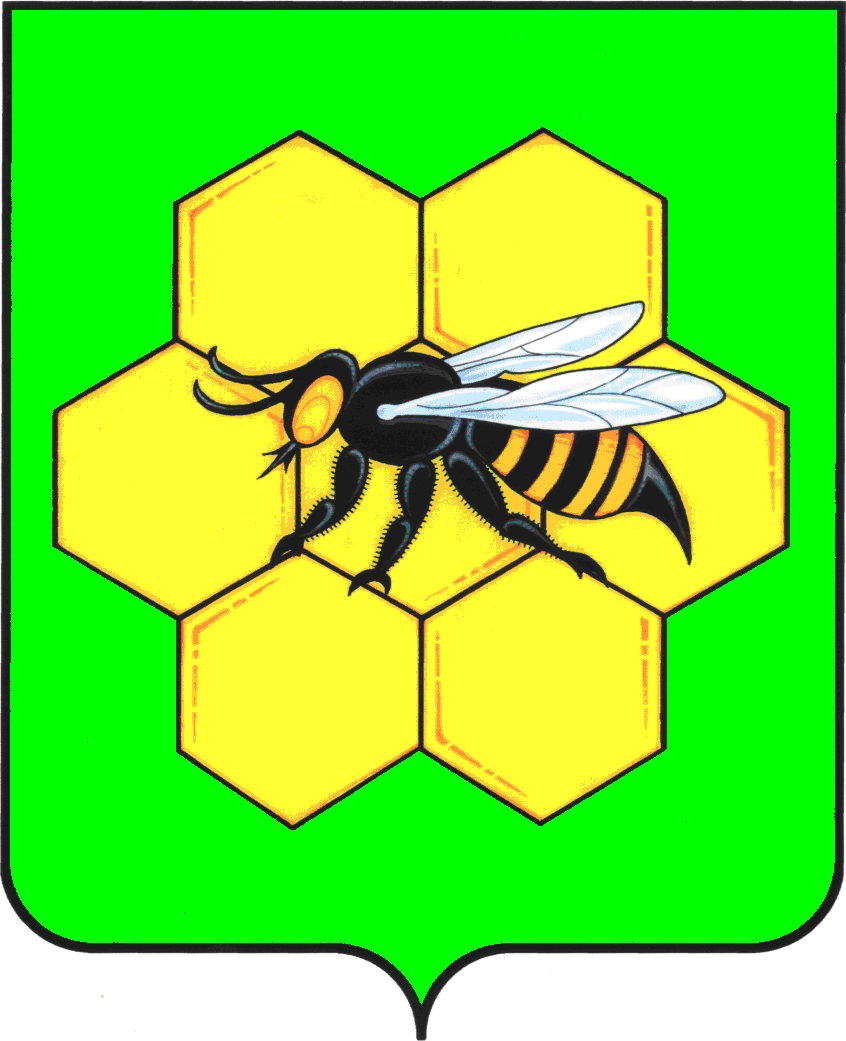 ПРОЕКТСОБРАНИЕ ПРЕДСТАВИТЕЛЕЙМУНИЦИПАЛЬНОГО РАЙОНА ПЕСТРАВСКИЙСАМАРСКОЙ ОБЛАСТИПЯТОГО СОЗЫВА
Р Е Ш Е Н И Е  № от «  29   »  декабря  2016 г.О внесении изменений в решение Собрания представителей муниципального района Пестравский  Самарской области от 20.07.10 №113 "Об утверждении Положения о присвоении звания Почетный гражданин муниципального района Пестравский Самаркой области" В целях приведения муниципального нормативного правого акта в соответствии с действующим законодательством, руководствуясь Федеральном законом от 06.10.2003 года №131-ФЗ «Об общих принципах организации местного самоуправления в Российской Федерации», Уставом муниципального района Пестравский Самарской области, Собрание представителей муниципального района ПестравскийР Е Ш И Л О:Внести в приложение №1 к решению Собрания представителей муниципального района Пестравский  Самарской области от 20.07.10 №113 "Об утверждении Положения о присвоении звания Почетный гражданин муниципального района Пестравский Самаркой области" следующие изменения:раздел 3 считать недействительным;в пункте 4.5.:- слова "может быть" исключить;- слово "лишено" заменить словом "лишается";- слова "в одном из структурных подразделений Администрации Самарской области" заменить словами "в аппарате администрации муниципального района Пестравский Самарской области";     1.3. пункт 5.1. считать недействительным.Опубликовать данное решение в источниках официального опубликования.И.о.Главы муниципального района Пестравский                                    А.В.ИмангуловПредседатель Собрания представителей                                  муниципального района Пестравский                                     А.А. Максаков      СОБРАНИЕ ПРЕДСТАВИТЕЛЕЙМУНИЦИПАЛЬНОГО РАЙОНА ПЕСТРАВСКИЙСАМАРСКОЙ ОБЛАСТИПЯТОГО СОЗЫВА
Р Е Ш Е Н И Е  № 104от «  29   »  декабря  2016 г.О внесении изменений в решение Собрания представителей муниципального района Пестравский  Самарской области от 20.07.10 №113 "Об утверждении Положения о присвоении звания Почетный гражданин муниципального района Пестравский Самаркой области" В целях приведения муниципального нормативного правого акта в соответствии с действующим законодательством, руководствуясь Федеральном законом от 06.10.2003 года №131-ФЗ «Об общих принципах организации местного самоуправления в Российской Федерации», Уставом муниципального района Пестравский Самарской области, Собрание представителей муниципального района ПестравскийР Е Ш И Л О:Внести в приложение №1 к решению Собрания представителей муниципального района Пестравский  Самарской области от 20.07.10 №113 "Об утверждении Положения о присвоении звания Почетный гражданин муниципального района Пестравский Самаркой области" следующие изменения:раздел 3 считать недействительным;в пункте 4.5.:- слова "может быть" исключить;- слово "лишено" заменить словом "лишается";- слова "в одном из структурных подразделений Администрации Самарской области" заменить словами "в аппарате администрации муниципального района Пестравский Самарской области";     1.3. пункт 5.1. считать недействительным.Опубликовать данное решение в источниках официального опубликования.И.о.Главы муниципального района Пестравский                                    А.В.ИмангуловПредседатель Собрания представителей                                  муниципального района Пестравский                                     А.А. Максаков                                                  